Meeting Agenda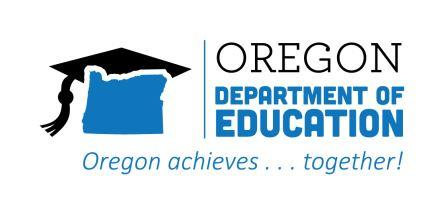 School Safety and Prevention System (SSPS) Core Advisory Agenda9-23-202112:00-1:00 PMODE: Safe and Inclusive Schools

Please join my meeting from your computer, tablet or smartphone.
You can also dial in using your phone.  Join Zoom Meeting 
https://www.zoomgov.com/j/1609087884?pwd=SzFzOVRKdnNBOGdPMjExcDRLajFoZz09  
Meeting ID: 160 908 7884 
Password: 773915  

Find your local number: https://www.zoomgov.com/u/aWqqYB4I1 
School Safety & Prevention System (Sec. 36 of HB 3427; SB 52) MembersCarmen Xiomara Urbina ODEDeborah Lange ODEJill Baker OHAWinston Cornwall ODESpencer DelbridgeODEAmber Eaton OAESDAnnette MarcusOAPSKatarina MoseleyODEDave NovotneyWESDKara Boulahanis ODEGrace BullockODE
Agenda
Notes
Introduction-Deb 
(10  minutes)Introductions & Grounding SSPS Updates- Spencer and Kara(10 minutes)SSPS updates, 2021-22 BJA Application-Spencer and Kara (25 minutes)Presentation of ODE Bureau of Justice Assistance (BJA) STOP Violence Grant application 
Questions & Feedback -All  (10 minutes) From SSPS Core Advisory  Next Steps-Spencer (5 minutes) Next meeting: October 28, 2021 (12:00-1:00pm)